                                                 MARCHE DE NOEL INSCRIPTION 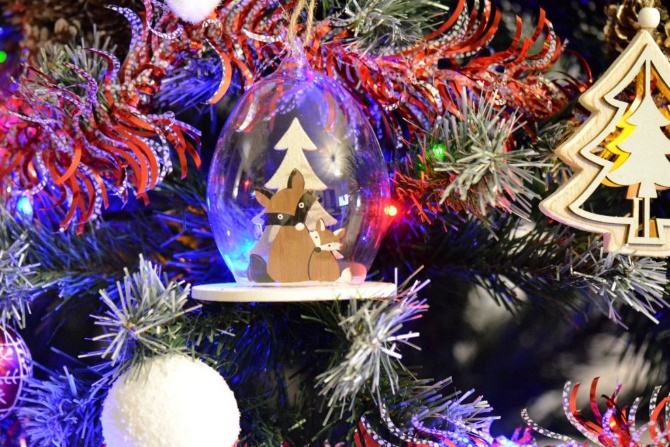 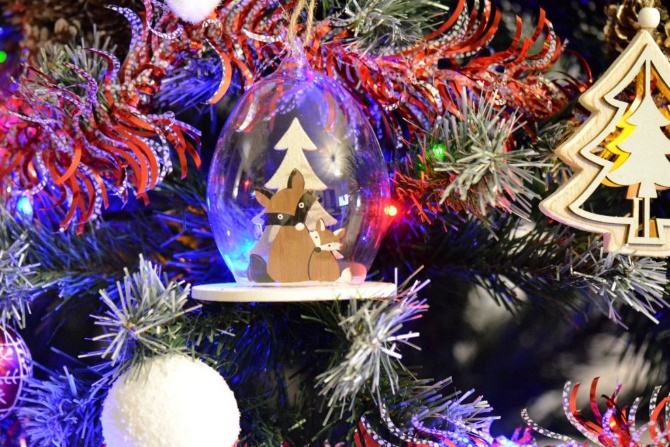 Samedi 3 Décembre 202210h -19hDimanche 4 Décembre   2022                                                                                         10H-17H 
Nom de la société : ……………………………………………………………………………………………………………………Nom et prénom : ………………………………………………………………………………………………………………………..Adresse : ……………………………………………………………………………………………………………………………………Code Postal + Ville : ………………………………………………………………………………………………………………….Téléphone fixe : ………………………………………Portable : ………………………………………………………………..Mail : ………………………………………….@.........................................................................................................Site internet : …………………………………………………………………………………………………………………………..N° Siret : …………………………………………………………………………………………………………………………………..Descriptif des produits : …………………………………………………………………………………………………………Matériel fournis par la ville : 1 table (1m70) et 1 ou 2 chaises.Quelles sont vos besoins ?En raison de la « COVID » le marché de noël sera uniquement en extérieur.-Tente extérieur + tables et chaises : 30euros                                                               -Emplacement seul (tente non fournie ni table et chaise) : 10euros                               Quelle puissance électrique et pour quelle utilisation ?………………………………………………………………………………………………………Chèque à l’ordre de : trésor publicRenvoyer le tout (règlement signé, coupon d’inscription et chèque) à :Mairie de Trilport :  5 rue du Général de Gaulle ;    77470 TRILPORT